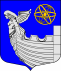 Местная администрациямуниципального образования муниципальный округ №7ПОСТАНОВЛЕНИЕ«___» __________ 2023 года                                                                                                      №___-П-ЭСанкт-Петербург«О внесении изменений в Постановление местной администрациимуниципального образования муниципальный округ №7 от 08.02.2012г. № 41-П-Э «Об утверждении административного регламента предоставления местной администрациеймуниципального образования муниципальный округ №7 муниципальной услуги «Предоставление натуральной помощи малообеспеченным гражданам, находящимся в трудной жизненной ситуации, нарушающей жизнедеятельность гражданина, которую он не может преодолеть самостоятельно, в виде обеспечения его топливом»Рассмотрев заключение Юридического комитета Правительства Санкт-Петербурга от 10.01.2023 №15-21-28/23-0-0, местная администрация муниципального образования муниципальный округ №7,ПОСТАНОВЛЯЕТ:1. Внести следующие изменения в Административный регламент предоставления местной администрацией муниципального образования муниципальный округ №7 муниципальной услуги «Предоставление натуральной помощи малообеспеченным гражданам, находящимся в трудной жизненной ситуации, нарушающей жизнедеятельность гражданина, которую он не может преодолеть самостоятельно, в виде обеспечения его топливом», утвержденного Постановлением местной администрации муниципального образования муниципальный округ №7 от 08.02.2012г. № 41-П-Э «Об утверждении административного регламента предоставления местной администрацией муниципального образования муниципальный округ №7 муниципальной услуги «Предоставление натуральной помощи малообеспеченным гражданам, находящимся в трудной жизненной ситуации, нарушающей жизнедеятельность гражданина, которую он не может преодолеть самостоятельно, в виде обеспечения его топливом» (далее – Регламент):1.1. Дополнить Регламент пунктом 1.3.1.6. следующего содержания:«1.3.1.6. Фонд пенсионного и социального страхования Российской Федерации (далее – СФР).Адрес: 119049, г. Москва, ул. Шаболовка, д. 4, стр. 1Факс: 8 (800) 600-00-00Адрес сайта: www.sfr.gov.ru.»;1.2. Пункт 2.2. Регламента после слов «ГКУ ЖА, КЗАГС, КТЗН» дополнить словами «СФР»;1.3. Дополнить Регламент пунктом 2.7.3. следующего содержания:«2.7.3. В случае с инвалидностью:справка учреждения медико-социальной экспертизы о наличии инвалидности.».1.3. Пункт 2.16.6. Регламента после слов «ГКУ ЖА, КЗАГС, КТЗН» дополнить словами «СФР»;1.4. Абзац шестой пункта 3.2.2. Регламента после слов «КТЗН (справку из органов службы занятости (для неработающих членов семьи трудоспособного возраста)» дополнить словами «СФР (сведения об инвалидности, содержащиеся в федеральном реестре инвалидов)»;1.5. Пункт 3.2.6. Регламента после слов «ГКУ ЖА, КЗАГС, КТЗН» дополнить словами «СФР»;2. Официально опубликовать настоящее постановление в официальном печатном издании – «Бюллетень муниципального округа №7». 3. Настоящее постановление вступает в силу на следующий день после дня его официального опубликования.  4. Контроль за исполнением настоящего постановления возложить на Заместителя главы местной администрации.И.о. главы местной администрациимуниципального образования муниципальный округ №7							                        Е.В. Климова 